Тема: Компьютер - универсальная техническая система обработки информации.Цель: повторить устройство компьютера.Задача: действовать согласно алгоритму, переходя по указанным ссылкам и выполняя задания.Успехов!1. Просмотрите видеоролик «Эволюция персональных компьютеров за 100 лет» в папке К уроку/10класс.Посмотрите основные характеристики школьного компьютера и запишите их в тетрадь.Вспомните архитектуру PC http://learningapps.org/99284  и зарисуйте ее в тетрадь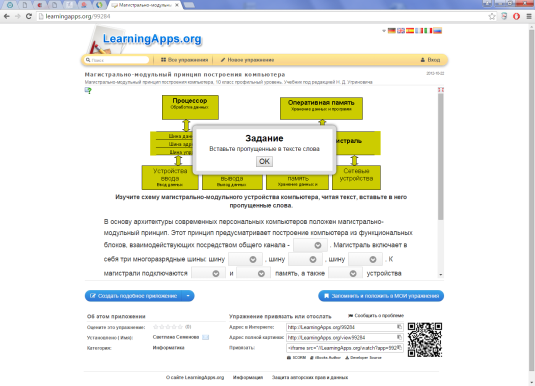 Вспомните устройство системного блока http://learningapps.org/284865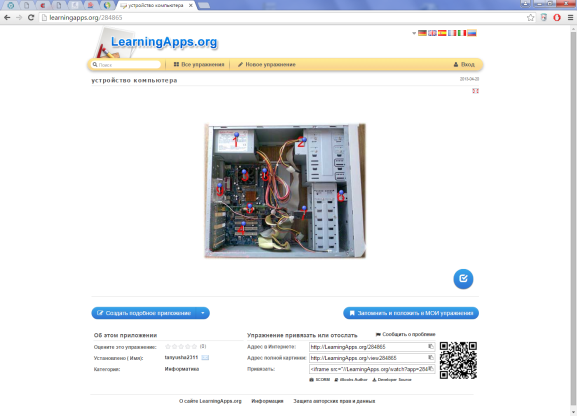 Изучите материнскую плату, играя http://learningapps.org/36926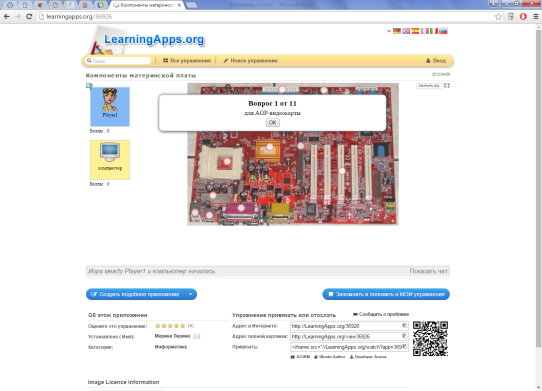 Вспомните об устройствах памяти http://learningapps.org/499956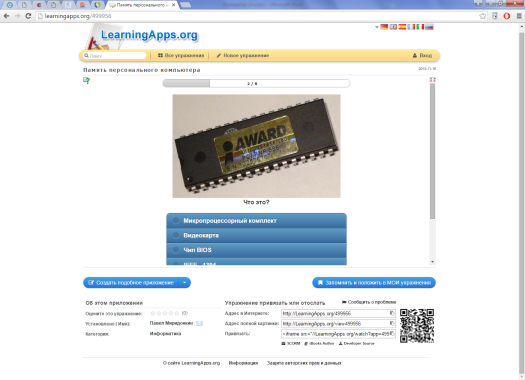 Реши кроссворд http://learningapps.org/283923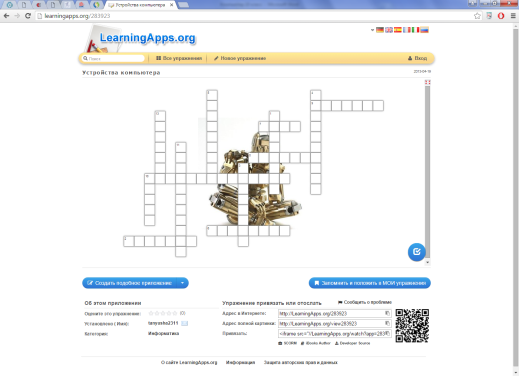 Домашнее задание:1.Параграф 17, устно ответить на вопросы2. Подготовить сообщение «Не фон Неймановская архитектура компьютеров», «Архитектура компьютера по фон Нейману», «Сходство и различие двух архитектур».